Предлагаем скачать обновленную версию мобильного приложения «Реестр ЗАГС»С использованием обновленной версии мобильного приложения «Реестр ЗАГС» можно:Найти ближайший к Вам орган ЗАГС и узнать режим его работы и контактный телефон.Считать с помощью встроенного сканера QR-код 
со свидетельства о регистрации акта гражданского состояния, нанесенного в левом верхнем углу гербового свидетельства нового образца.*Ввести реквизиты записи акта гражданского состояния 
и свидетельства о записи акта гражданского состояния для осуществления поиска.*Сохранить историю запросов ранее осуществленных проверок поиска свидетельств о записи акта гражданского состояния.Сформировать квитанцию для уплаты государственной пошлины за оказание услуг органов ЗАГС.Войти в личный кабинет с возможностью авторизации через Единую систему идентификации и аутентификации.Войти в мобильное приложение по PIN-коду, с помощью функции распознавания лица (Face ID) или отпечатка пальца (Touch ID) – дополнительная защита персональных данных пользователя.Ознакомиться с возможностями мобильного приложения, используя подробное описание и инструкцию к каждому сервису.Обратиться в службу технической поддержки 
ФГИС «ЕГР ЗАГС», где в кратчайшие сроки наши специалисты помогут решить Ваш вопрос. *Сервис проверки факта наличия свидетельства в ЕГР ЗАГС носит исключительно информационный характер.1. Ссылка на мобильное приложение в магазине приложений 
Google Play  https://play.google.com/store/apps/details?id=es.hol.ing.zagsr2. Ссылка на мобильное приложение в магазине приложений App Storehttps://apps.apple.com/us/app/%D1%80%D0%B5%D0%B5%D1%81%D1%82%D1%80-%D0%B7%D0%B0%D0%B3%D1%81/id1457068743?l=ru&ls=1Ссылка на мобильное приложение «Реестр ЗАГС» для Android: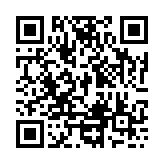 Ссылка на мобильное приложение «Реестр ЗАГС» для iOS: ». 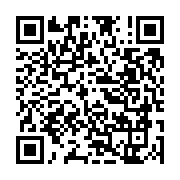 